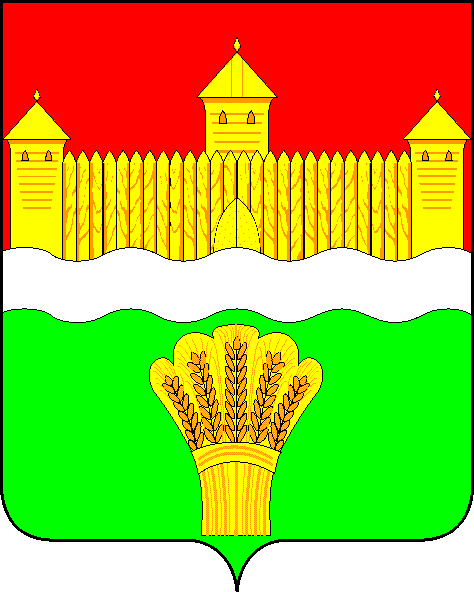 КЕМЕРОВСКАЯ ОБЛАСТЬ - КУЗБАСССОВЕТ НАРОДНЫХ ДЕПУТАТОВКЕМЕРОВСКОГО МУНИЦИПАЛЬНОГО ОКРУГАПЕРВОГО СОЗЫВАСЕССИЯ № 8РЕШЕНИЕот «16» апреля 2020 № 109г. КемеровоОб утверждении положения «О наградах Кемеровского муниципального округа» и признании утратившими силуотдельных решений Совета народных депутатовКемеровского муниципального районаВ соответствии c Федеральным законом от 06.10.2003 № 131-ФЗ 
«Об общих принципах местного самоуправления в Российской Федерации», в соответствии с Уставом Кемеровского муниципального округа, в целях признания заслуг жителей Кемеровского муниципального округа и иных лиц, внесших значительный вклад в развитие Кемеровского муниципального округа, Совет народных депутатов Кемеровского муниципального округа:Решил:Утвердить положение «О наградах Кемеровского муниципального округа» согласно приложению к настоящему решению.Признать утратившими силу решения Совета народных депутатов Кемеровского муниципального района:от 28.01.2011 № 501 «О наградах Кемеровского муниципального района»;от 29.08.2013 № 199 «О внесении изменений в решение Совета народных депутатов Кемеровского муниципального района от 28.01.2011 № 501 
«О наградах Кемеровского муниципального района»;от 30.10.2014 № 368 «О внесении изменений в решение Совета народных депутатов Кемеровского муниципального района от 28.01.2011 № 501 
«О наградах Кемеровского муниципального района»;от 27.02.2014 № 256 «Об утверждении Положения о награде Кемеровского муниципального района «Юбилейная медаль «90 лет Кемеровскому району»;от 31.03.2016 № 562 «Об утверждении Положения о награде  Кемеровского муниципального района -  «Юбилейная медаль «30 лет со дня аварии на ЧАЭС»;от 27.07.2017 № 153 «О внесении изменений в решение Совета народных депутатов Кемеровского муниципального района от 28.01.2011 № 501 
«О наградах Кемеровского муниципального района»;от 22.11.2017 № 217 «О внесении изменений в решение Совета народных депутатов Кемеровского муниципального района от 28.01.2011 № 501 
«О наградах Кемеровского муниципального района»;от  25.12.2018 № 406 «Об утверждении положения о награде Кемеровского муниципального района «Юбилейная медаль «95 лет Кемеровскому району»от 17.07.2019 № 498 «Об утверждении положения о награде Кемеровского муниципального района «Медаль имени В.И.Иваненко».Опубликовать данное решение в газете «Заря» и разместить на официальном сайте Совета народных депутатов Кемеровского муниципального округа в информационно-телекоммуникационной сети «Интернет».Контроль за исполнением настоящего решения возложить на Бушмину З.П. - председателя комитета по социальным вопросам.Настоящее решение вступает в силу с момента его  опубликования.Председатель Совета народных депутатовКемеровского муниципального округа                                     В.В. ХарлановичГлава округа                                                                                  М.В. КоляденкоПриложениек решению Совета народных депутатовКемеровского муниципального округаот «16» апреля 2020  № 109Положение «О наградах Кемеровского муниципального округа»Данный правовой акт принимается в целях установления единых требований к награждению граждан Российской Федерации, иностранных граждан, внесших большой личный вклад в обеспечение благополучия и стабильности общества, экономическое, социальное и духовное развитие округа, в укрепление законности и обеспечение правопорядка, развитие науки, культуры, искусства, спорта и других общественно-значимых сфер деятельности, а также организаций, внесших большой вклад в развитие Кемеровского муниципального округа. Награждение юридических лиц – организаций всех форм собственности способствует формированию у руководителей, работников предприятий практического опыта социально-значимой деятельности и взаимодействия с органами власти в целях решения актуальных проблем, является эффективным способом выражения благодарности за высокие производственные показатели и достижения стратегических целей.Общие положения1.1. Награды Кемеровского муниципального округа являются формой поощрения  граждан Российской   Федерации,  иностранных  граждан,  лиц  без  гражданства, организаций, в том числе общественных и религиозных объединений (далее - организаций), за высокие достижения и большой личный вклад в социально-экономическое развитие, за многолетний безупречный труд на предприятиях, в учреждениях и организациях округа,  за выдающиеся заслуги в экономике,  науке,  культуре, искусстве,  государственном  строительстве,  воспитании,  просвещении, охране здоровья, жизни и прав граждан, за активную благотворительную деятельность и иные заслуги перед Кемеровским муниципальным округом.1.2. Награды Кемеровского муниципального округа подразделяются: - высшие награды Кемеровского муниципального округа (почётные звания, нагрудные знаки, почётными знаками, медалями);- награды администрации Кемеровского муниципального округа (почётная грамота, благодарственное письмо, памятный адрес, диплом, целевая премия, ценный подарок);- награды Совета народных депутатов Кемеровского муниципального округа (почётная грамота, благодарственное письмо, ценный подарок).1.3. Перечень наград Кемеровского муниципального округа, их статусы, описания установлены Приложением 1 к настоящему Положению и являются неотъемлемой частью настоящего Положения. Полномочия Совета народных депутатов Кемеровского муниципального округа и администрации Кемеровского муниципального округа по регулированию отношений, возникающих в связи с награждениями наградами Кемеровского муниципального округа2.1. К полномочиям  Совета  народных  депутатов  Кемеровского муниципального округа относятся:-  учреждение и упразднение наград Кемеровского муниципального округа;- установление   порядка   награждения   наградами   Кемеровского муниципального округа;- установление  порядка  выдачи  дубликатов  документов к наградам взамен утраченных;- установление  оснований и порядка отмены решения о награждении наградами Кемеровского муниципального  округа и лишения наград Кемеровского муниципального округа;- издание   соответствующего   акта  о  награждении  наградами Совета народных депутатов Кемеровского муниципального округа, присвоения звания  «Почётный гражданин Кемеровского муниципального округа»;- иные полномочия в рамках действующего законодательства.2.2. К полномочиям главы Кемеровского муниципального округа относятся:- издание   соответствующего   акта  о  награждении  наградами Кемеровского муниципального округа, за исключением присвоения звания  «Почётный гражданин Кемеровского муниципального округа», наград Совета народных депутатов Кемеровского муниципального округа;- внесение законодательной инициативы в Совет народных депутатов Кемеровского муниципального округа  об  учреждении  и упразднении наград Кемеровского муниципального округа;- внесение представлений в Совет народных депутатов Кемеровского муниципального округа о  присвоении  почётного  звания «Почётный гражданин Кемеровского муниципального округа»;- создание комиссии  по  наградам  при  главе  Кемеровского муниципального округа  (далее  - комиссия по наградам) с целью проведения экспертизы материалов об учреждении наград,  обеспечения объективного подхода к награждению высшими наградами Кемеровского муниципального округа;- иные полномочия в соответствии с действующим законодательством.Порядок награждения наградами Кемеровского муниципального округа3.1. Ходатайство о награждении наградой Кемеровского муниципального округа вносится главе Кемеровского муниципального округа. Ходатайство о присвоении почётного звания «Почётный гражданин Кемеровского муниципального округа» и наград Совета народных депутатов Кемеровского муниципального округа вносится в Совет народных депутатов Кемеровского муниципального округа.3.2. С ходатайством вправе обращаться:- депутаты Совета народных депутатов Кемеровского муниципального округа;- заместители главы  Кемеровского округа, заместители главы-начальники территориальных управлений;- начальники структурных подразделений администрации Кемеровского муниципального округа;- организации независимо от форм собственности, в том числе общественные и религиозные объединения.3.3. Глава Кемеровского муниципального округа вправе  лично  инициировать вопрос о награждении наградой Кемеровского муниципального округа.3.4. Ходатайства о награждении   наградой  Кемеровского муниципального округа иностранных граждан и лиц без гражданства,  постоянно  проживающих  на территории Российской Федерации, вносятся на общих основаниях.3.5. Ходатайство должно быть оформлено на бланке организации и подписано ее руководителем. В ходатайстве указываются данные  о гражданине или организации, представляемых к награждению, и их заслугах и  достижениях. 3.6. К  ходатайству  о  награждении  наградой  Кемеровского муниципального округа - высшей наградой Кемеровского муниципального округа прилагаются  наградной  лист  по форме,  установленной приложением № 2 к настоящему Положению, согласие на обработку персональных данных.- наградами Совета народных депутатов Кемеровского муниципального округа прилагается характеристика с указанием биографических сведений представляемого к награждению.- ксерокопия паспорта лица, представленного к награждению (1, 2 страницы).- к ходатайству на присвоение звания «Почётный гражданин Кемеровского муниципального округа»  дополнительно предоставляется: выписка из протокола общего собрания (конференции) коллектива организации о решении выступить с ходатайством о присвоении звания с указанием сведений о количестве работающих на предприятии (членов организации) и присутствующих на собрании (конференции), а также итоги голосования; копии документов, подтверждающих достижения и заслуги гражданина, выдвигаемого для присвоения звания.3.7.  Решение о награждении наградой Кемеровского округа принимается в течение одного месяца со дня получения  ходатайства  о  награждении  и наградного листа либо направляется мотивированный отказ в награждении инициатору награждения.        3.8.  Основаниями для отказа в награждении наградой Кемеровского муниципального округа являются:       - недостоверность сведений, содержащихся в ходатайстве;       - необоснованность представления к награждению наградой Кемеровского муниципального округа;- не выдержан установленный срок следующего обращения;- не своевременное представление ходатайства  и пакета документов для награждения (менее месяца до планируемого срока вручения награды);- несоответствие представленных документов требуемым формам;- направление неполного пакета документов для награждения.3.9.  Решение  о  награждении  высшими наградами, наградами администрации Кемеровского муниципального округа принимается  распоряжением администрации Кемеровского муниципального округа.3.10. Решение о присвоении почётного звания «Почётный гражданин Кемеровского округа» принимается решением Совета народных депутатов Кемеровского муниципального округа, о награждении наградами Совета народных депутатов Кемеровского муниципального округа принимается распоряжением председателя Совета народных депутатов Кемеровского муниципального округа.Порядок вручения наград Кемеровского муниципального округа4.1. Награды Кемеровского муниципального округа вручаются главой Кемеровского муниципального округа и (или) председателем Совета  народных  депутатов  Кемеровского муниципального округа либо иными лицами по их поручению в торжественной обстановке.4.2. Одновременно с высшей  наградой   Кемеровского муниципального округа  награжденному вручается   удостоверение   к   ней за исключением знака «Кемеровский	 муниципальный округ». 4.3. Удостоверение,  за  исключением удостоверения  к  почётному званию «Почётный гражданин Кемеровского муниципального округа», подписывается главой Кемеровского муниципального округа и   заверяется   гербовой   печатью  администрации Кемеровского муниципального округа. Удостоверение к почётному званию «Почётный гражданин Кемеровского округа»  подписываются главой Кемеровского муниципального округа  и  председателем  Совета  народных депутатов  Кемеровского муниципального округа, а также заверяются гербовыми печатями администрации Кемеровского муниципального округа и Совета народных депутатов Кемеровского муниципального округа.4.4. Лицу, удостоенному звания «Почётный гражданин Кемеровского муниципального округа» дополнительно  вручается голубая лента с надписью. Краткая биографическая справка и характеристика заслуг Почётного гражданина заносится в книгу Почёта Кемеровского округа.4.5. Награда Кемеровского муниципального округа и удостоверение  к  ней  вручаются лично награжденному.В случае  награждения  организации  награда и удостоверение к ней вручаются уполномоченному представителю организации.4.6. Одновременно с наградой может быть выплачено денежное вознаграждение (премия), может вручаться без денежного вознаграждения, если это не противоречит действующему законодательству Российской Федерации. Размер денежного вознаграждения (премии) устанавливается распоряжением администрации Кемеровского муниципального округа, в случае вручения наград Совета народных депутатов Кемеровского муниципального округа - распоряжением председателя Совета народных депутатов Кемеровского муниципального округа.4.7. Лицам, удостоенным звания «Почётный гражданин Кемеровского муниципального округа», ежемесячно выплачивается денежное вознаграждение в твердой денежной сумме в размере 5000 (пяти тысяч) рублей (с учетом удержаний). Выплата указанного денежного вознаграждения производится администрацией Кемеровского муниципального округа. В случае смерти лица, удостоенного звания, выплата денежного вознаграждения прекращается с первого числа месяца, следующего после смерти лица, удостоенного звания, на основании копии свидетельства о смерти данного лица.Повторное награждение наградой Кемеровского муниципального округа5.1. Повторное награждение одноименными высшими наградами Кемеровского муниципального округа не  производится.5.2. Повторное награждение  наградами администрации  Кемеровского муниципального округа, Совета народных депутатов Кемеровского муниципального округа,  возможно, не ранее чем через                1 месяц после предыдущего награждения.Основания и порядок отмены решения  о награждении наградой Кемеровского муниципального округа, лишения наград Кемеровского округа и порядок восстановления6.1. Совет  народных  депутатов  Кемеровского муниципального округа,  глава Кемеровского муниципального округа отменяют  свое  решение  о  награждении наградой Кемеровского муниципального округа в случаях представления подложных документов для награждения наградой Кемеровского муниципального округа, а также привлечения гражданина к уголовной ответственности, удостоенного наградой Кемеровского муниципального округа, по решению суда.Награда и  документ к ней,  врученные лицу,  в отношении которого издан соответствующий акт об отмене награждения,  подлежат возврату  в администрацию Кемеровского муниципального округа.6.2. Лишение наград Кемеровского муниципального округа производится в соответствии с действующим законодательством.7. Порядок  восстановления  награжденного  в  правах  нанаграду Кемеровского муниципального округа7.1. Совет  народных  депутатов  Кемеровского муниципального округа, глава  Кемеровского муниципального округа  в отношении награжденного наградами Кемеровского муниципального округа могут  восстановить  награжденного  в правах на награду Кемеровского муниципального округа,  если  основания  к  принятию  решения об отмене решения о награждении наградой Кемеровского муниципального округа отпадут.7.2. После  вступления в силу соответствующего акта Совета народных депутатов  Кемеровского муниципального округа,  главы  Кемеровского муниципального округа  о восстановлении  награжденного  в правах на награду Кемеровского муниципального округа награжденному возвращаются награда Кемеровского муниципального округа и  документы  к ней.8. Правила ношения медалей, почётного знака, нагрудных знаков к почётным званиям и нагрудного знака
          8.1. Медали носятся на левой стороне груди.8.2. При ношении нескольких медалей их колодки соединяются  в  ряд, образуя прямую линию без перерывов,  верхние стороны колодок примыкают друг  к  другу,  а  каждая  колодка,  расположенная  справа,  частично покрывает собой колодку, расположенную левее.8.3. Медали,  которыми  награждены  организация,  общественное объединение,  могут  прикрепляться  к  их  флагу  (знамени) на лицевой стороне полотнища в верхнем углу,  в 15 см от края полотнища и в 10 см от древка.8.4. Нагрудные знаки к почётным званиям, почётный знак, нагрудный знак носятся  на  правой  стороне  груди  и располагаются после орденов, если таковые имеются у гражданина.8.5. Лента «Почётный гражданин» носится через правое плечо.8.6. Награды Кемеровского муниципального округа носятся ниже государственных наград СССР, Российской Федерации, Кемеровской области-Кузбасса.9. Порядок выдачи дубликатов орденов, медалей, почётного знака, нагрудных знаков к почётному званию, нагрудного знака и документов к ним9.1.  Дубликаты  наград Кемеровского муниципального округа взамен утраченных не выдаются. 9.2.В случае утраты удостоверения к наградам Кемеровского муниципального округа может быть выдан дубликат удостоверения.9.3. Администрация  Кемеровского муниципального округа выдает дубликаты документов к наградам Кемеровского муниципального округа взамен утраченных лицам, удостоенным наград Кемеровского муниципального округа на основании личного заявления награждаемого.9.4. Дубликаты  документов к наградам Кемеровского муниципального округа выдаются на  бланках  действующих  образцов  документов к наградам Кемеровского муниципального округа  с  надписью  «дубликат».  10. Заключительные положения10.1. Изготовление высших наград Кемеровского муниципального округа, бланков удостоверений к ним, а также наград администрации Кемеровского муниципального округа производится по заказу администрации Кемеровского муниципального округа.10.2. Учет и хранение неврученных нагрудных знаков и бланков удостоверений к ним осуществляется администрацией Кемеровского муниципального округа.10.3. Изготовление наград Совета народных депутатов Кемеровского муниципального округа производится по заказу Совета народных депутатов Кемеровского муниципального округа.10.4. Учет и хранение неврученных наград Совета народных депутатов Кемеровского муниципального округа осуществляется аппаратом Совета народных депутатов Кемеровского муниципального округа.10.5. Деятельность по организационно-техническому обеспечению награждения высшими наградами Кемеровского муниципального округа, а также наградами администрации Кемеровского муниципального округа осуществляется администрацией Кемеровского муниципального округа.10.6. Деятельность по организационно-техническому обеспечению награждения наградами Совета народных депутатов осуществляется аппаратом Совета народных депутатов Кемеровского муниципального округа.10.7. Расходы, связанные с реализацией настоящего Положения, осуществляются за счет средств бюджета Кемеровского муниципального округа  в пределах лимитов бюджетных обязательств, установленных на соответствующий финансовый год. Размер средств для премирования определяется с учетом необходимости осуществления из этих средств соответствующих налоговых платежей.                                                                                                        Приложение 1                  к Положению о наградах  Кемеровского муниципального округаНаграды Кемеровского муниципального округаПриложение № 2к положению «О наградах Кемеровского муниципального округа»Наградной лист(указывается награда)1. Фамилия___________________________________________________________,имя ________________________, отчество ________________________________2. Должность, место работы ___________________________________________________________________________3. Дата рождения _____________________________________________________                                 (число, месяц, год)4. Место рождения ____________________________________________________5. Образование _____________________________________________________________________ (специальность по образованию, наименование учебного заведения, год окончания)6. Ученая степень, ученое звание _____________________________________________________________________7. Какими государственными наградами РФ, СССР, наградами иностранных государств, наградами Кемеровской области-Кузбасса, наградами органов государственной власти Кемеровской области-Кузбасса, Кемеровского муниципального округа  награжден(а) и даты награждения ______________________________________________________________________________________________________________________________________________________8. Домашний адрес ___________________________________________________________________________9. Общий стаж работы _________________________________________________10. Стаж в отрасли ____________________________________________________11. Сведения о наличии (отсутствии) судимости, в том числе снятой илипогашенной в установленном федеральным законом порядке _________________________________________________________________________________________________________________________________________12. Сведения о наличии (отсутствии) задолженности по уплате налогов,неоплаченных штрафов за административные правонарушения, задолженности за содержание и ремонт жилого помещения и предоставление коммунальных услуг (с указанием конкретной суммы задолженности) _____________________________________________________________________13. Характеристика с указанием конкретных заслуг представляемого кнаграждению___________________________________________________________________________________________________________________________________________14. Планируемая дата вручения награды __________________________________14. Кандидатура рекомендована ______________________________________________________________________________________________________________________________________________________                             (наименование должности, органа, организации)___________________________________________________________________________(инициалы и фамилия лица (руководителя органа или руководителя организации), __________________________________                                        «__»___________20__ г.          (подпись)М.П.№ п/пНаименованиенаградыУсловия награжденияОписание наградыВысшие награды Кемеровского муниципального округаВысшие награды Кемеровского муниципального округаВысшие награды Кемеровского муниципального округа1.Звание «Почётный гражданин Кемеровского округа»в целях признания выдающихся заслуг граждан перед населением Кемеровского муниципального округа, поощрения Кандидаты на присвоение звания выдвигаются из числа жителей Кемеровского муниципального округа, имеющим государственные, областные награды и отработавших в Кемеровском муниципальном округе не менее 15 лет.Основаниями для присвоения звания являются:- авторитет у жителей округа, обретенный длительной общественной, культурной, научной, политической, хозяйственной деятельностью с выдающимися результатами для округа;- долговременная и устойчивая известность среди жителей округа на почве эффективной благотворительной деятельности;- совершение мужественных поступков- личной деятельность, направленная на социально-экономическое развитие Кемеровского муниципального округа, обеспечение его благополучия и процветания.Нагрудный знак к почётному званию «Почётный гражданин Кемеровского округа» (далее - знак) имеет форму круга, диаметром 33,7мм, с объемной кромкой по всему периметру с лицевой стороны. На лицевой стороне в центральной части - рельефное изображение герба Кемеровского округа, покрытое эмалью красного, белого, и зеленого цветов.По окружности лицевой части знака – рельефное изображение колосьев.Знак при помощи ушка и кольца соединяется с колодкой высотой 20 мм и шириной 32 мм с прямоугольной рамкой в центре.Внутри рамки, покрытой красной эмалью, надпись «Почётный гражданин Кемеровского округа».По бокам и под рамкой расположены рельефные изображения листьев. На оборотной стороне колодки расположена булавка для крепления к одежде.Знак выполнен из латуни по технологии фототравления цветными эмалями с покрытием смолой.Почётная лента к почётному званию «Почётный гражданин Кемеровского округа» (далее - лента) имеет размер. На фоне синего цвета вышита надпись «Почётный гражданин Кемеровского округа»Почётный знак «За вклад в развитие Кемеровского округа»награждаются граждане, внесшие большой личный вклад в обеспечение благополучия и стабильности общества, экономическое, социальное и духовное развитие округа, в укрепление законности и обеспечение правопорядка, развитие науки, культуры, искусства, спорта и других общественно значимых сфер деятельности, а также предприятия и учреждения, внесшие вклад в развитие Кемеровского муниципального округа.3.Звание«Почётный работник образования Кемеровского округа»присваивается высокопрофессиональным работникам образовательных организаций  Кемеровского муниципального округа за личные заслуги:в педагогической деятельности, обеспечивающей получение обучающимися и воспитанниками высококачественного общего образования;в выявлении и развитии индивидуальных способностей обучающихся и воспитанников, раскрытии их научного и творческого потенциала;в подготовке победителей олимпиад;в научно-методическом и методологическом совершенствовании образовательного процесса и образовательных стандартов, в создании инновационных учебно-методических пособий, программ и авторских методик.Стаж работы в отрасли не менее 5 лет.Знак представляет собой ромб с квадратом на заднем плане, в центральной части которой располагается контур Кемеровского округа. На лицевой стороне знака, в центре, располагается надпись «Почётный работник образования Кемеровского муниципального округа», снизу знака изображена открытая книга с пером. На оборотной стороне знака расположен цанговый замок. Знак выполнен из латуни. Размер 36х32мм.4.Звание «Почётный работник культуры Кемеровского округа»присваивается высокопрофессиональным работникам учреждений культуры Кемеровского муниципального округа за личные заслуги:в развитии и широкой популяризации российской культуры;в разработке и принятии комплексных мер по сохранению и приумножению многонационального культурного и исторического наследия России;в создании российского высококачественного исследовательского или научно-познавательного продукта в области культуры. Стаж работы в отрасли не менее 5 лет.Знак представляет собой ромб с квадратом на заднем плане, в центральной части которой располагается контур Кемеровского округа. На лицевой стороне знака, в верхней части, располагается надпись «Почётный работник культуры Кемеровского муниципального округа», снизу знака изображена лира с листами, чернильницей и пером. На оборотной стороне знака расположен цанговый замок. Знак выполнен из латуни. Размер 36х32мм.5.Звание «Почётный работник физической культуры и спорта Кемеровского           округа»присваивается высокопрофессиональным работникам за большой личный вклад в совершенствование системы физического воспитания граждан, за заслуги в развитии физической культуры, массового спорта, организационно-методической, учебно-тренировочной, воспитательной деятельности Кемеровского муниципального округа за личные заслуги:в создании условий для привлечения населения к занятиям физической культурой и спортом;в пропаганде физической культуры, спорта и здорового образа жизни;в развитии детско-юношеского спорта и спорта высших достижений на базе специализированных спортивных школ;в создании инфраструктуры спортивных организаций органов исполнительной власти, а также спортивной инфраструктуры общеобразовательных учреждений, осуществляющих деятельность в области физической культуры и спорта. Стаж работы в отрасли не менее 5 лет.Знак представляет собой ромб с квадратом на заднем плане, в центральной части которой располагается контур Кемеровского округа. На лицевой стороне знака, в центре, располагается надпись «Почётный работник физической культуры и спорта Кемеровского муниципального округа», снизу знака изображен факел с горящим пламенем и лавровой ветвью. На оборотной стороне знака расположен цанговый замок. Знак выполнен из латуни. Размер 36х32мм.6.Звание «Почётный работник здравоохранения Кемеровского округа»присваивается высокопрофессиональным работникам учреждений здравоохранения, осуществляющим свою деятельность на территории Кемеровского муниципального округа, работникам медицинских учреждений, внесших большой вклад в развитие здравоохранения Кемеровского муниципального округа. Звание присваивается за личные заслуги:в организации высококачественного медицинского обслуживания населения, позволяющего существенно снизить уровень смертности населения от наиболее распространенных и особо опасных заболеваний;в предоставлении высококачественных услуг по оперативному оказанию скорой медицинской помощи, а также по высококвалифицированному стационарному уходу за пациентами;в успешном осуществлении комплекса мер по профилактике социально значимых заболеваний и борьбе с привычками, негативным образом влияющими на здоровье людей;в обеспечении населения качественными лекарственными препаратами;во внедрении современного высокотехнологичного медицинского оборудования, позволяющего своевременно диагностировать и лечить заболевания на ранних стадиях развития. Стаж работы в отрасли не менее 5 лет.Знак представляет собой ромб с квадратом на заднем плане, в центральной части которой располагается контур Кемеровского округа. На лицевой стороне знака, в центре, располагается надпись «Почётный работник здравоохранения Кемеровского муниципального округа», снизу знака изображен красный крест, на фоне которого змея обривает сосуд. На оборотной стороне знака расположен цанговый замок. Знак выполнен из латуни. Размер 36х32мм.7.Звание «Почётный работник социальной защиты населения Кемеровского округа»присваивается высокопрофессиональным работникам учреждений социальной защиты населения Кемеровского муниципального округа за личные заслуги:в организации своевременного и постоянного оказания гражданам социальной помощи;в поддержании в актуальном состоянии баз данных, содержащих информацию о лицах, нуждающихся в оказании социальной помощи;в разработке и внедрении современных информационных технологий, позволяющих существенно упростить процедуру оформления документов, необходимых для получения социальной помощи, и ускорить ее оказание населению;в защите прав детей, содействии их социальной адаптации и вовлечению в общественно полезную деятельность. Стаж работы в отрасли не менее 5 лет.Знак представляет собой ромб с квадратом на заднем плане, в центральной части которой располагается контур Кемеровского округа. На лицевой стороне знака, в центре, располагается надпись «Почётный работник социальной защиты населения Кемеровского муниципального округа», снизу знака изображено красное сердце, на фоне которого располагается семья под сердцем находится изображение кисти и лавровой ветви. На оборотной стороне знака расположен цанговый замок. Знак выполнен из латуни. Размер 36х32мм.8.Звание «Почётный работник жилищно-коммунального хозяйства Кемеровского округа»присваивается высокопрофессиональным работникам жилищно-коммунального хозяйства Кемеровского муниципального округа за личные заслуги:в своевременном оказании качественных и современных жилищно-эксплуатационных услуг населению;в организации устойчивого и качественного функционирования коммунального хозяйства, транспорта, водоочистки и водообеспечения, службы отопления, освещения и сохранения жилищного фонда;в повышении уровня механизации труда в жилищно-коммунальном хозяйстве и применении современных систем автоматизации, способствующих повышению качества, эффективности и экологичности предоставляемых услуг;в выполнении природоохранных мероприятий, реализации основных направлений экологической безопасности населения, мест его проживания и трудовой деятельности, ликвидации последствий чрезвычайных ситуаций. Стаж работы в отрасли не менее 5 лет.Знак представляет собой ромб с квадратом на заднем плане, в центральной части которой располагается контур Кемеровского округа. На лицевой стороне знака, в центре, располагается надпись «Почётный работник ЖКХ Кемеровского муниципального округа», снизу знака изображены многоквартирные дома. На оборотной стороне знака расположен цанговый замок. Знак выполнен из латуни. Размер 36х32мм.9.Звание «Почётный работник сельского хозяйства Кемеровского округа»присваивается высокопрофессиональным работникам агропромышленного комплекса Кемеровского муниципального округа за личные заслуги:в существенном увеличении урожайности и сбора сельскохозяйственных культур, повышении плодородия земель, продуктивности скота и птицы;в создании нового производства высококачественной, экологически чистой сельскохозяйственной, животноводческой, птицеводческой и молочной продукции с применением современного высокотехнологичного оборудования, способствующего повышению качества производимой продукции, улучшению ее потребительских свойств, в целях существенного замещения импорта продукции;в осуществлении рационализаторской и инновационной деятельности, способствующей улучшению натурального качественного состава и иммуностимулирующих свойств сельскохозяйственной, животноводческой, птицеводческой и молочной продукции, высокоэффективному функционированию производства с существенным понижением энергозатрат, повышением производительности труда и уровня экологичности;в повышении обеспеченности населения высококачественной, экологически чистой сельскохозяйственной, животноводческой, птицеводческой и молочной продукцией;в принятии своевременных профилактических мер, направленных на борьбу с распространенными заболеваниями растительных культур, плодовых деревьев, животных и птиц и на повышение количественных и качественных показателей производимой продукции. Стаж работы в отрасли не менее 5 лет.Знак представляет собой ромб с квадратом на заднем плане, в центральной части которой располагается контур Кемеровского округа. На лицевой стороне знака, в центре, располагается надпись «Почётный работник сельского хозяйства Кемеровского муниципального округа», снизу знака изображены колосья. На оборотной стороне знака расположен цанговый замок. Знак выполнен из латуни. Размер 36х32мм.10.Звание «Почётный работник угольной отрасли Кемеровского округа»присваивается высокопрофессиональным работникам угольной отрасли Кемеровского муниципального округа за долголетний добросовестный труд, достижение высоких производственных показателей за личные заслуги:за большой вклад в развитие угольной отрасли;создание и внедрение новой техники, в освоении передовых технологий и осуществление мероприятий, направленных на повышение эффективности организации производства и качества выпускаемой продукции;добившиеся высоких результатов: в стабильном функционировании организации, в повышении эффективности производства, повышении качества и конкурентоспособности производства.Стаж работы в отрасли не менее 5 лет.Знак представляет собой ромб с квадратом на заднем плане, в центральной части которой располагается контур Кемеровского округа. На лицевой стороне знака, в центре, располагается надпись «Почётный работник угольной промышленности Кемеровского муниципального  округа», снизу знака изображен горящий уголь. На оборотной стороне знака расположен цанговый замок. Знак выполнен из латуни. Размер 36х32мм.11.Звание «Почётный работник строительной отрасли Кемеровского округа»присваивается высококвалифицированным работникам организаций и учреждений строительства, строительной индустрии, проектных, научных и учебных заведений строительной отрасли, а также другим лицам, внесшим значительный вклад в развитие строительной отрасли:- успешное выполнение заданий по строительству и вводу в эксплуатацию с высоким качеством объектов и производственных мощностей;- за разработку и внедрение современных проектов строительства, новейшей техники и технологии, использование передовых форм, методов организации производства, индустриальных конструкций и конкурентоспособных строительных материалов, дающих значительный экономический эффект;- за высокий профессионализм, самоотверженность, проявленные при восстановительных работах и ликвидации последствий аварий, стихийных бедствий и других чрезвычайных ситуаций.Стаж работы в отрасли не менее 5 лет.Знак представляет собой ромб с квадратом на заднем плане, в центральной части которой располагается контур Кемеровского округа. На лицевой стороне знака, в центре, располагается надпись «Почётный работник строительной отрасли Кемеровского муниципального округа», снизу слева изображен кран, возвышающийся над домами. На оборотной стороне знака расположен цанговый замок. Знак выполнен из латуни. Размер 36х32мм.12.Звание «Почётный работник финансово-экономической отрасли Кемеровского округа»присваивается высококвалифицированным специалистам предприятий, учреждений и организаций за добросовестный и безупречный труд, за заслуги в области экономики и финансовой сфере, за особый вклад в развитие финансово-экономической деятельности Кемеровского муниципального округа.Стаж работы в отрасли не менее 5 лет.Знак представляет собой ромб с квадратом на заднем плане, в центральной части которой располагается контур Кемеровского округа. На лицевой стороне знака, в центре, располагается надпись «Почётный работник финансово-экономических служб Кемеровского округа», снизу знака изображена окружность, в центре которой помещён символический жезл «Кадуцей», а у его основания три заглавных буквы ФЭС. На оборотной стороне знака расположен цанговый замок. Знак выполнен из латуни. Размер 36х32мм.2.Знак «Кемеровский округ»награждаются граждане, юридические лица за особые заслуги перед Кемеровским муниципальным округом, а также наиболее отличившиеся в деятельности, направленной на благоустройство, развитие Кемеровского муниципального округа.Знак представляет собой восьмиконечную звезду, в центральной части которой располагается круг. На лицевой стороне знака, в центре, находится вклейка герба Кемеровского муниципального округа, располагается сверху герба надпись «Кемеровский округ», снизу герба - «1924». На оборотной стороне знака расположен цанговый замок. Знак выполнен из латуни с применением техники золочения.13.Медаль за заслуги в спорте имени  В. И. Иваненконаграждаются лица, имеющие большие заслуги в физкультурно-оздоровительной работе, внесшие большой вклад в развитие физической культуры и спорта, за активную многолетнюю организационно-методическую работу по развитию массовой культуры и спорта, заслуженные мастера спорта, спортсмены - победители, призеры и участники Олимпийских игр, победители чемпионатов, Кубков мира и Европы, чемпионы взрослых официальных чемпионатов России.Медаль изготовлена в форме правильной окружности. Основным элементом медали является человек, идущий по полям Кемеровского округа. Изображены лавровые ветви позади и впереди идущего. Сверху над изображением надпись "ЗА ЗАСЛУГИ В СПОРТЕ", выполненная рельефными литерами. По нижней части медали надпись - "ИМЕНИ В.И. ИВАНЕНКО". Медаль соединена кольцом с колодкой, которая имеет булавку для крепления на одежду. Колодка составлена из вертикальных полос, соответствующих цветам поля герба Кемеровского муниципального округа (красной - белой - зеленой).Медаль выполнена из латуни, диаметром 32 мм,                     с объемной кромкой по всему периметру с лицевой стороны. Колодка имеет длину в 24 мм, высоту в 8 мм. Медаль покрыта тонированным лаком, идущий человек и колодка - многоцветными эмалями.Юбилейная медальнаграждаются граждане, принявшие участие в событиях общегосударственного, мирового значения, за проявленное мужество и героизм, за заслуги в социально-экономическом развитии Кемеровского муниципального района, большой личный вклад, высокое профессиональное мастерство, способствующее развитию района, плодотворную благотворительную деятельностьпамятная медаль, выпущенная специально для награждения к годовщине определённого событияНаграды администрации Кемеровского муниципального округаНаграды администрации Кемеровского муниципального округаНаграды администрации Кемеровского муниципального округа14.Почётная грамота администрации Кемеровского муниципального округаПочётная грамота может быть изготовлена на бумажном носителе формата А4 или из дерева с металлической пластиной формата А4 или А5. Грамота имеет бежевый фон с рамкой золотого цвета. В верхней части грамоты располагается контур территории Кемеровского муниципального округа, в центре которого изображена стела и герб Кемеровского муниципального округа с надписью «Кемеровский  округ». Ниже находится надпись «Почётная грамота», под нёй - текст награждения.15.Благодарственное письмо администрации Кемеровского муниципального округаБлагодарственное письмо может быть изготовлена на бумажном носителе формата А4 или из дерева с металлической пластиной формата А4 или А5.  В верхней части располагается контур территории Кемеровского муниципального округа, в центре которого изображена стела и герб Кемеровского муниципального округа с надписью «Кемеровский  округ». Ниже в две строки находится надпись «Благодарственное письмо», под нёй - текст награждения.18.Диплом Кемеровского муниципального округаграждане Кемеровского муниципального округа и коллективы – победители соревнований, конкурсов, смотров, фестивалей, заслужившие признание своими высокими результатами и достижениями, а также граждане и организации Кемеровского муниципального округа – победители конкурсов, соревнований, выставок, конференций внесшие вклад в социально-экономическое развитие Кемеровского муниципального округа.Диплом может быть изготовлен на бумажном носителе формата А4 или из дерева с металлической пластиной формата А4 или А5. В верхней части грамоты располагается контур территории Кемеровского муниципального округа, в центре которого изображена стела и герб Кемеровского муниципального округа с надписью «Кемеровский  округ». Ниже находится надпись «Диплом», под нёй - текст награждения.Памятный адрес главы Кемеровского муниципального округадля поощрения граждан, коллективов и организаций за активное участие в общественной жизни и производственной деятельности, значительный трудовой, творческий, материально-финансовый вклад в развитие Кемеровского муниципального округа и другие заслуги перед Кемеровским муниципальным округом.Памятный адрес может быть изготовлен на бумажном носителе формата А4 или из дерева с металлической пластиной формата А4 или А5. В верхней части грамоты располагается контур территории Кемеровского муниципального округа, в центре которого изображена стела и герб Кемеровского муниципального округа с надписью «Кемеровский  округ». Ниже находится надпись «Памятный адрес», под нёй - текст награждения.16.Целевая премия главы Кемеровского муниципального округадля поощрения граждан, коллективов и организаций, обеспечивших своим трудом, профессиональной, общественно-политической и иной деятельностью социально-экономическое развитие Кемеровского округа, и в связи со знаменательными датами, юбилеями.Единовременное денежное поощрение граждан. Размер Премии определяется главой Кемеровского муниципального округа и устанавливается распоряжением администрации Кемеровского муниципального округа в пределах 150000 рублей в зависимости от заслуг.17.Ценный подарок главы Кемеровского муниципального округаучрежден для поощрения граждан и организаций Кемеровского округа за существенный вклад в развитие экономики, образования, культуры, искусства, спорта и других общественно значимых сфер деятельности Кемеровского округа и в связи со знаменательными датами, юбилеями.Ценный подарок - это предметы, имеющие художественную и (или) материальную ценность, передаваемые в собственность гражданам и организациям в качестве памятного дара.Стоимость ценного подарка определяется главой Кемеровского муниципального округа и устанавливается распоряжением администрации Кемеровского муниципального округа в пределах до 150000 рублей в зависимости от заслуг.Награды Совета народных депутатов Кемеровского муниципального:Награды Совета народных депутатов Кемеровского муниципального:Награды Совета народных депутатов Кемеровского муниципального:Почётная грамота совета народных депутатовКемеровского муниципального округанаграждаются коллективы, жители муниципального образования «Кемеровский муниципальный округ» за большой вклад в экономическое, социальное и культурное развитие округа.Благодарственное письмо совета народных депутатовКемеровского муниципального округанаграждаются коллективы, жители муниципального образования «Кемеровский муниципальный округ» за большой вклад в экономическое, социальное и культурное развитие округа.Ценный подарок совета народных депутатовКемеровского муниципального округадля поощрения граждан и организаций Кемеровского округа, внесших существенный вклад в развитие экономики, образования, культуры, искусства, спорта и других общественно значимых сфер деятельности Кемеровского округа и в связи со знаменательными датами, юбилеями, за исключением федеральных государственных служащих, государственных гражданских служащих и муниципальных служащих.Ценный подарок - это предметы, имеющие художественную и (или) материальную ценность, передаваемые в собственность гражданам и организациям в качестве памятного дара.Стоимость ценного подарка может быть в пределах от 1 (одной) тысячи рублей до 5 (пяти) тысяч рублей в зависимости от заслуг.